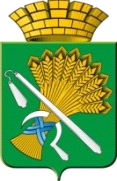 АДМИНИСТРАЦИЯ КАМЫШЛОВСКОГО ГОРОДСКОГО ОКРУГАП О С Т А Н О В Л Е Н И Еот 06.08.2020  N 513Об обеспечении связи и оповещения о пожаре населения  Камышловского городского округа В целях защиты населения и территории Камышловского городского округа от пожаров, осуществления своевременного и оперативного оповещения о пожаре населения и подразделений Государственной противопожарной службы, реализации полномочий по обеспечению первичных мер пожарной безопасности, во исполнение федерального закона от 06.10.2003 № 131-ФЗ «Об общих принципах организации местного самоуправления в Российской Федерации», в соответствии с требованиями федеральных законов от 21.12.1994 № 69-ФЗ «О пожарной безопасности», от 22.07.2008 № 123-ФЗ «Технический регламент о требованиях пожарной безопасности», руководствуясь  Уставом Камышловского городского округа, администрация Камышловского городского округаПОСТАНОВЛЯЕТ:     1. Утвердить Порядок обеспечения связи и оповещения населения в границах территории Камышловского городского округа и подразделений Государственной противопожарной службы, дислоцирующихся на территории Камышловского городского округа , о пожаре (Приложение № 1).    2. Определить Единую дежурно-диспетчерскую службу Камышловского городского округа (далее-ЕДДС), ответственной по оповещению населения городского округа о возникновении, либо возможном возникновении техногенных и природных пожаров на территории Камышловского городского округа.    3. Руководителю ЕДДС (Кузьминых Ю.В.), организовать проведение проверок работоспособности оповещения Камышловского городского округа:           - техническое состояние оборудования - ежедневно;         - проверка сирен С-40 - не реже одного раза в месяц с составлением отчета.   4. Рекомендовать руководителям радиовещательных и телевизионных организаций, независимо от форм собственности, осуществлять на безвозмездной основе содействие в информировании населения об угрозах возникновения пожаров дикторами из студий вещания, а также посредством подачи текстовых сообщений по каналам трансляций, в соответствии с приложением к настоящему постановлению.   5. Рекомендовать руководителям организаций, независимо от форм собственности, расположенных на территории Камышловского городского округа, организовать создание и обеспечить содержание в исправном состоянии систем оповещения рабочих и служащих, при угрозе возникновения и (или) возникновении пожаров. При наличии угрозы возникновения и (или) возникновении пожара обеспечить оповещение рабочих и служащих подведомственных организаций посредством использования звуковых сигналов или передачи речевого сообщения по громкоговорящей связи.        6. Настоящее постановление опубликовать в газете «Камышловские известия» и разместить на официальном сайте Камышловского городского округа.    7. Контроль исполнения настоящего постановления возложить на первого заместителя главы администрации Камышловского городского округа  Бессонова Е.А.ГлаваКамышловского городского округа                                                 А.В. Половников                                                                                                              Приложение № 1                                                                                                                                                                                                                                                                                 УТВЕРЖДЕН                                                                                                         постановлением администрации                                                                                                     Камышловского городского округа                                                                                                                    от 06.08.2020 № 513  ПОРЯДОКобеспечения связи и оповещения о пожаре населения и подразделений
Государственной противопожарной службы, дислоцирующихся на территорииКамышловского городского округа Общие положения     1. Порядок обеспечения связи и оповещения населения в границах территории Камышловского городского округа и подразделений Государственной противопожарной службы, дислоцирующихся на территории Камышловского городского округа, о пожаре (далее - Порядок) разработан в соответствии с федеральными законами от 21.12.1994 № 69-ФЗ «О пожарной безопасности», от 22.07.2008 № 123-ФЗ «Технический регламент о требованиях пожарной безопасности», от 06.10.2003 № 131-ФЗ «Об общих принципах организации местного самоуправления в Российской Федерации».     2. Настоящий Порядок определяет организацию, задачи и механизм реализации мероприятий по оповещению населения и подразделений Государственной противопожарной службы, дислоцирующихся на территории Камышловского городского округа, о возникших техногенных и природных пожарах или их угрозе и регулирует порядок организации и принятия мер по оповещению населения в границах населенного пункта город Камышлов.Организация и задачи оповещения населения       3. Своевременное оповещение населения Камышловского городского округа и подразделений Государственной противопожарной службы, дислоцирующихся на территории Камышловского городского округа, о возникновении пожара или угрозе возникновения пожара является важнейшим мероприятием по предупреждению и предотвращению причинения вреда здоровью человека или его гибели, а также минимизации материального ущерба, причиненного пожаром, и укреплению пожарной безопасности населенного пункта город Камышлов.   4. Основной задачей оповещения является обеспечение доведения сигналов оповещения до населения, проживающего на территории Камышловского городского округа.     5. Организация оповещения населения Камышловского городского округа  при угрозе возникновения и (или) возникновении техногенных и природных пожаров возлагается на Единую дежурно-диспетчерскую службу Камышловского городского округа (далее-ЕДДС).      6. Основными способами оповещения населения Камышловского городского округа  являются:          а) передача речевых и текстовых сообщений по сетям вещания.   - для оповещения населения населенного пункта город Камышлов, задействуются радиовещательные и телевизионные станции, независимо от форм собственности, расположенные на территории Камышловского городского округа. При возникновении пожара, либо наличии угрозы его возникновения в населенном пункте город Камышлов, оперативный дежурный ЕДДС, по указанию главы Камышловского городского округа (или лица, его замещающего) имеет право обратиться к руководителям организаций теле- и радиовещания о необходимости передачи информации и сигналов оповещения для населения, об угрозе пожара и его возможных последствиях, в речевой, либо текстовой форме. Передача речевой информации осуществляется профессиональными дикторами из студий вещания;    - оповещение населения по каналам радиовещательных и телевизионных станций с перерывом вещательной программы производится в соответствии с постановлением главы Камышловского городского округа  от 04.02.2014 № 262 «О порядке оповещения и информирования населения об опасностях, возникающих при ведении военных действий  или вследствие этих действий, а также в случае возникновения  чрезвычайных ситуаций природного и техногенного характера».   - руководители телерадиокомпаний, организаций связи и информации, включенных в структуру муниципальной системы оповещения, обеспечивают:    - готовность персонала, технических средств связи к передаче речевой и текстовой информации и установленных сигналов системы оповещения;      - приоритетное предоставление линий и каналов связи в интересах оповещения населения;     - запись речевых сообщений для населения на магнитные носители по заявкам администрации Камышловского городского округа.             б) средства звуковой сигнализации:     - электросирены, установленные в жилом секторе, а также в организациях и предприятиях города Камышлов;    - громкоговорящие устройства на автомобилях подразделений Государственной противопожарной службы, Межмуниципального отдела Министерства внутренних дел России "Камышловский", Государственного бюджетного учреждения здравоохранения Свердловской области «Камышловская центральная районная больница»;      - средства звуковых сигналов (колокол, рельс).     7. Организация оповещения рабочих и служащих организаций, расположенных на территории Камышловского городского округа, при угрозе возникновения и (или) возникновении пожаров возлагается на руководителей соответствующих организаций, независимо от организационно-правовых форм и форм собственности.Порядок оповещения населения     8. При обнаружении очага возгорания или признаков горения (задымление, запах гари, повышение температуры) жители населенного пункта города Камышлова передают информацию в ЕДДС.    9. О возникновении пожара и (или) угрозе возникновения пожара ЕДДС осуществляет оповещение населения с использованием средств звуковой сигнализации, в том числе, передачей речевого сообщения с использованием громкоговорящих устройств.      10. При обнаружении очага возгорания или признаков горения (задымление, запах гари, повышение температуры) руководители соответствующих организаций, расположенных на территории Камышловского городского округа, осуществляют оповещение рабочих и служащих средствами звуковой сигнализации, в том числе передачей речевого сообщения по громкоговорящей связи, а также посредством использования телефонной связи и механических средств оповещения, имеющихся в организации. При этом тексты речевой информации о возникновении пожара и (или) угрозе его возникновения, передаваемой по объектовым системам оповещения, утверждаются руководителем организации.Порядок оповещения Государственной противопожарной службы        11. Доведение сообщения о возникновении пожара или угрозе возникновения пожара на территории Камышловского городского округа до подразделений Государственной противопожарной службы осуществляется с использованием всех видов телефонной связи по номерам телефонов 01, 101, либо через ЕДДС - 112, (34375) 2-45-42.        12. При обнаружении очага возгорания или признаков горения (задымление, запах гари, повышение температуры и т.п.) жители населенного пункта города Камышлова обязаны:       - немедленно сообщить о месте возгорания (населенный пункт, название улицы, номер дома, квартиры, участок лесного массива) в противопожарную службу и (или) в ЕДДС.